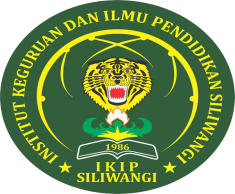 INSTITUT KEGURUAN DAN ILMU PENDIDIKAN (IKIP) SILIWANGI FAKULTAS PENDIDIKAN BAHASAJURUSAN / PROGRAM STUDI PENDIDIKAN BAHASA INDONESIAINSTITUT KEGURUAN DAN ILMU PENDIDIKAN (IKIP) SILIWANGI FAKULTAS PENDIDIKAN BAHASAJURUSAN / PROGRAM STUDI PENDIDIKAN BAHASA INDONESIAINSTITUT KEGURUAN DAN ILMU PENDIDIKAN (IKIP) SILIWANGI FAKULTAS PENDIDIKAN BAHASAJURUSAN / PROGRAM STUDI PENDIDIKAN BAHASA INDONESIAINSTITUT KEGURUAN DAN ILMU PENDIDIKAN (IKIP) SILIWANGI FAKULTAS PENDIDIKAN BAHASAJURUSAN / PROGRAM STUDI PENDIDIKAN BAHASA INDONESIAINSTITUT KEGURUAN DAN ILMU PENDIDIKAN (IKIP) SILIWANGI FAKULTAS PENDIDIKAN BAHASAJURUSAN / PROGRAM STUDI PENDIDIKAN BAHASA INDONESIAINSTITUT KEGURUAN DAN ILMU PENDIDIKAN (IKIP) SILIWANGI FAKULTAS PENDIDIKAN BAHASAJURUSAN / PROGRAM STUDI PENDIDIKAN BAHASA INDONESIAINSTITUT KEGURUAN DAN ILMU PENDIDIKAN (IKIP) SILIWANGI FAKULTAS PENDIDIKAN BAHASAJURUSAN / PROGRAM STUDI PENDIDIKAN BAHASA INDONESIAINSTITUT KEGURUAN DAN ILMU PENDIDIKAN (IKIP) SILIWANGI FAKULTAS PENDIDIKAN BAHASAJURUSAN / PROGRAM STUDI PENDIDIKAN BAHASA INDONESIAINSTITUT KEGURUAN DAN ILMU PENDIDIKAN (IKIP) SILIWANGI FAKULTAS PENDIDIKAN BAHASAJURUSAN / PROGRAM STUDI PENDIDIKAN BAHASA INDONESIARENCANA PEMBELAJARAN SEMESTER (RPS)RENCANA PEMBELAJARAN SEMESTER (RPS)RENCANA PEMBELAJARAN SEMESTER (RPS)RENCANA PEMBELAJARAN SEMESTER (RPS)RENCANA PEMBELAJARAN SEMESTER (RPS)RENCANA PEMBELAJARAN SEMESTER (RPS)RENCANA PEMBELAJARAN SEMESTER (RPS)RENCANA PEMBELAJARAN SEMESTER (RPS)RENCANA PEMBELAJARAN SEMESTER (RPS)RENCANA PEMBELAJARAN SEMESTER (RPS)Nama Mata KuliahNama Mata KuliahNama Mata KuliahKode Mata KuliahKode Mata KuliahBobot (sks)Bobot (sks)Bobot (sks)SemesterTgl PenyusunanSEMANTIKSEMANTIKSEMANTIK43216236274321623627333619 Februari 2018OtorisasiOtorisasiOtorisasiNama Koordinator Pengembang RPSNama Koordinator Pengembang RPSNama Koordinator Pengembang RPSKoordinator Bidang Keahlian (Jika Ada)Koordinator Bidang Keahlian (Jika Ada)Ka PRODIKa PRODIOtorisasiOtorisasiOtorisasiEli Syarifah Aeni, M. Hum.Eli Syarifah Aeni, M. Hum.Eli Syarifah Aeni, M. Hum.Dr. H. Rochmat Tri Sudrajat, M.Pd.Dr. H. Rochmat Tri Sudrajat, M.Pd.Dr. Hj. R. Ika Mustika, M.Pd.Dr. Hj. R. Ika Mustika, M.Pd.Capaian Pembelajaran (CP)Capaian Pembelajaran (CP)CPL-PRODI  (Capaian Pembelajaran Lulusan Program Studi)     CPL-PRODI  (Capaian Pembelajaran Lulusan Program Studi)     CPL-PRODI  (Capaian Pembelajaran Lulusan Program Studi)     CPL-PRODI  (Capaian Pembelajaran Lulusan Program Studi)     CPL-PRODI  (Capaian Pembelajaran Lulusan Program Studi)     CPL-PRODI  (Capaian Pembelajaran Lulusan Program Studi)     CPL-PRODI  (Capaian Pembelajaran Lulusan Program Studi)     CPL-PRODI  (Capaian Pembelajaran Lulusan Program Studi)     Capaian Pembelajaran (CP)Capaian Pembelajaran (CP)SIKAPCP-SA. Mampu mengambil keputusan strategis di bidang pendidikan bahasa Indonesia berdasarkan informasi dan data yang relevan.CP-SA. Mampu mengambil keputusan strategis di bidang pendidikan bahasa Indonesia berdasarkan informasi dan data yang relevan.CP-SA. Mampu mengambil keputusan strategis di bidang pendidikan bahasa Indonesia berdasarkan informasi dan data yang relevan.CP-SA. Mampu mengambil keputusan strategis di bidang pendidikan bahasa Indonesia berdasarkan informasi dan data yang relevan.CP-SA. Mampu mengambil keputusan strategis di bidang pendidikan bahasa Indonesia berdasarkan informasi dan data yang relevan.CP-SA. Mampu mengambil keputusan strategis di bidang pendidikan bahasa Indonesia berdasarkan informasi dan data yang relevan.CP-SA. Mampu mengambil keputusan strategis di bidang pendidikan bahasa Indonesia berdasarkan informasi dan data yang relevan.Capaian Pembelajaran (CP)Capaian Pembelajaran (CP)SIKAPCP-SB. Mampu mengelola sumber daya pendidikan bahasa Indonesia, organisasi, dan mengomunikasi-kan hasil pengelolaannya secara bertanggung jawab kepada pemangku kepentingan.CP-SB. Mampu mengelola sumber daya pendidikan bahasa Indonesia, organisasi, dan mengomunikasi-kan hasil pengelolaannya secara bertanggung jawab kepada pemangku kepentingan.CP-SB. Mampu mengelola sumber daya pendidikan bahasa Indonesia, organisasi, dan mengomunikasi-kan hasil pengelolaannya secara bertanggung jawab kepada pemangku kepentingan.CP-SB. Mampu mengelola sumber daya pendidikan bahasa Indonesia, organisasi, dan mengomunikasi-kan hasil pengelolaannya secara bertanggung jawab kepada pemangku kepentingan.CP-SB. Mampu mengelola sumber daya pendidikan bahasa Indonesia, organisasi, dan mengomunikasi-kan hasil pengelolaannya secara bertanggung jawab kepada pemangku kepentingan.CP-SB. Mampu mengelola sumber daya pendidikan bahasa Indonesia, organisasi, dan mengomunikasi-kan hasil pengelolaannya secara bertanggung jawab kepada pemangku kepentingan.CP-SB. Mampu mengelola sumber daya pendidikan bahasa Indonesia, organisasi, dan mengomunikasi-kan hasil pengelolaannya secara bertanggung jawab kepada pemangku kepentingan.Capaian Pembelajaran (CP)Capaian Pembelajaran (CP)PENGUASAAN PENGETAHUANCP-PPA. Mampu menguasai konsep, struktur, materi dan pola pikir keilmuan bahasa Indonesia yang diperlukan untuk melaksanakan pembelajaran di satuan pendidikan dasar dan menengah serta studi ke jenjang berikutnya.CP-PPA. Mampu menguasai konsep, struktur, materi dan pola pikir keilmuan bahasa Indonesia yang diperlukan untuk melaksanakan pembelajaran di satuan pendidikan dasar dan menengah serta studi ke jenjang berikutnya.CP-PPA. Mampu menguasai konsep, struktur, materi dan pola pikir keilmuan bahasa Indonesia yang diperlukan untuk melaksanakan pembelajaran di satuan pendidikan dasar dan menengah serta studi ke jenjang berikutnya.CP-PPA. Mampu menguasai konsep, struktur, materi dan pola pikir keilmuan bahasa Indonesia yang diperlukan untuk melaksanakan pembelajaran di satuan pendidikan dasar dan menengah serta studi ke jenjang berikutnya.CP-PPA. Mampu menguasai konsep, struktur, materi dan pola pikir keilmuan bahasa Indonesia yang diperlukan untuk melaksanakan pembelajaran di satuan pendidikan dasar dan menengah serta studi ke jenjang berikutnya.CP-PPA. Mampu menguasai konsep, struktur, materi dan pola pikir keilmuan bahasa Indonesia yang diperlukan untuk melaksanakan pembelajaran di satuan pendidikan dasar dan menengah serta studi ke jenjang berikutnya.CP-PPA. Mampu menguasai konsep, struktur, materi dan pola pikir keilmuan bahasa Indonesia yang diperlukan untuk melaksanakan pembelajaran di satuan pendidikan dasar dan menengah serta studi ke jenjang berikutnya.Capaian Pembelajaran (CP)Capaian Pembelajaran (CP)PENGUASAAN PENGETAHUANCP-PPB. Mampu menguasai konsep dan prinsip pedagogi, didaktik bahasa Indonesia untuk mendukung tugas profesionalnya sebagai pendidikan Bahasa Indonesia.CP-PPB. Mampu menguasai konsep dan prinsip pedagogi, didaktik bahasa Indonesia untuk mendukung tugas profesionalnya sebagai pendidikan Bahasa Indonesia.CP-PPB. Mampu menguasai konsep dan prinsip pedagogi, didaktik bahasa Indonesia untuk mendukung tugas profesionalnya sebagai pendidikan Bahasa Indonesia.CP-PPB. Mampu menguasai konsep dan prinsip pedagogi, didaktik bahasa Indonesia untuk mendukung tugas profesionalnya sebagai pendidikan Bahasa Indonesia.CP-PPB. Mampu menguasai konsep dan prinsip pedagogi, didaktik bahasa Indonesia untuk mendukung tugas profesionalnya sebagai pendidikan Bahasa Indonesia.CP-PPB. Mampu menguasai konsep dan prinsip pedagogi, didaktik bahasa Indonesia untuk mendukung tugas profesionalnya sebagai pendidikan Bahasa Indonesia.CP-PPB. Mampu menguasai konsep dan prinsip pedagogi, didaktik bahasa Indonesia untuk mendukung tugas profesionalnya sebagai pendidikan Bahasa Indonesia.Capaian Pembelajaran (CP)Capaian Pembelajaran (CP)KETERAMPILAN UMUMCP-KUA. Mampu mengaplikasikan konsep dan prinsip pedagogi, didaktik bahasa Indonesia serta keilmuan bahasa untuk melakukan perencanaan, pengelolahan, implementasi, evaluasi, dengan memanfaatkan IPTEKS yang berorentasi pada kecakapan hidup (life skill).CP-KUA. Mampu mengaplikasikan konsep dan prinsip pedagogi, didaktik bahasa Indonesia serta keilmuan bahasa untuk melakukan perencanaan, pengelolahan, implementasi, evaluasi, dengan memanfaatkan IPTEKS yang berorentasi pada kecakapan hidup (life skill).CP-KUA. Mampu mengaplikasikan konsep dan prinsip pedagogi, didaktik bahasa Indonesia serta keilmuan bahasa untuk melakukan perencanaan, pengelolahan, implementasi, evaluasi, dengan memanfaatkan IPTEKS yang berorentasi pada kecakapan hidup (life skill).CP-KUA. Mampu mengaplikasikan konsep dan prinsip pedagogi, didaktik bahasa Indonesia serta keilmuan bahasa untuk melakukan perencanaan, pengelolahan, implementasi, evaluasi, dengan memanfaatkan IPTEKS yang berorentasi pada kecakapan hidup (life skill).CP-KUA. Mampu mengaplikasikan konsep dan prinsip pedagogi, didaktik bahasa Indonesia serta keilmuan bahasa untuk melakukan perencanaan, pengelolahan, implementasi, evaluasi, dengan memanfaatkan IPTEKS yang berorentasi pada kecakapan hidup (life skill).CP-KUA. Mampu mengaplikasikan konsep dan prinsip pedagogi, didaktik bahasa Indonesia serta keilmuan bahasa untuk melakukan perencanaan, pengelolahan, implementasi, evaluasi, dengan memanfaatkan IPTEKS yang berorentasi pada kecakapan hidup (life skill).CP-KUA. Mampu mengaplikasikan konsep dan prinsip pedagogi, didaktik bahasa Indonesia serta keilmuan bahasa untuk melakukan perencanaan, pengelolahan, implementasi, evaluasi, dengan memanfaatkan IPTEKS yang berorentasi pada kecakapan hidup (life skill).Capaian Pembelajaran (CP)Capaian Pembelajaran (CP)KETERAMPILAN UMUMCP-KUB.  Mampu merancang, melaksanakan penelitian dan mempublikasikan hasilnya sehingga dapat digunakan sebagai alternatif penyelesaian masalah di bidang pendidikan bahasa Indonesia.CP-KUB.  Mampu merancang, melaksanakan penelitian dan mempublikasikan hasilnya sehingga dapat digunakan sebagai alternatif penyelesaian masalah di bidang pendidikan bahasa Indonesia.CP-KUB.  Mampu merancang, melaksanakan penelitian dan mempublikasikan hasilnya sehingga dapat digunakan sebagai alternatif penyelesaian masalah di bidang pendidikan bahasa Indonesia.CP-KUB.  Mampu merancang, melaksanakan penelitian dan mempublikasikan hasilnya sehingga dapat digunakan sebagai alternatif penyelesaian masalah di bidang pendidikan bahasa Indonesia.CP-KUB.  Mampu merancang, melaksanakan penelitian dan mempublikasikan hasilnya sehingga dapat digunakan sebagai alternatif penyelesaian masalah di bidang pendidikan bahasa Indonesia.CP-KUB.  Mampu merancang, melaksanakan penelitian dan mempublikasikan hasilnya sehingga dapat digunakan sebagai alternatif penyelesaian masalah di bidang pendidikan bahasa Indonesia.CP-KUB.  Mampu merancang, melaksanakan penelitian dan mempublikasikan hasilnya sehingga dapat digunakan sebagai alternatif penyelesaian masalah di bidang pendidikan bahasa Indonesia.Capaian Pembelajaran (CP)Capaian Pembelajaran (CP)KETERAMPILAN KHUSUSCP-KKA.  Mampu mengaplikasikan konsep dan prinsip pedagogi, didaktik bahasa Indonesia untuk entrepreneur literasi bahasa serta keilmuan bahasa untuk melakukan perencanaan, pengelolahan, implementasi, evaluasi, dengan memanfaatkan IPTEKS yang berorentasi pada kecakapan hidup (life skill).CP-KKA.  Mampu mengaplikasikan konsep dan prinsip pedagogi, didaktik bahasa Indonesia untuk entrepreneur literasi bahasa serta keilmuan bahasa untuk melakukan perencanaan, pengelolahan, implementasi, evaluasi, dengan memanfaatkan IPTEKS yang berorentasi pada kecakapan hidup (life skill).CP-KKA.  Mampu mengaplikasikan konsep dan prinsip pedagogi, didaktik bahasa Indonesia untuk entrepreneur literasi bahasa serta keilmuan bahasa untuk melakukan perencanaan, pengelolahan, implementasi, evaluasi, dengan memanfaatkan IPTEKS yang berorentasi pada kecakapan hidup (life skill).CP-KKA.  Mampu mengaplikasikan konsep dan prinsip pedagogi, didaktik bahasa Indonesia untuk entrepreneur literasi bahasa serta keilmuan bahasa untuk melakukan perencanaan, pengelolahan, implementasi, evaluasi, dengan memanfaatkan IPTEKS yang berorentasi pada kecakapan hidup (life skill).CP-KKA.  Mampu mengaplikasikan konsep dan prinsip pedagogi, didaktik bahasa Indonesia untuk entrepreneur literasi bahasa serta keilmuan bahasa untuk melakukan perencanaan, pengelolahan, implementasi, evaluasi, dengan memanfaatkan IPTEKS yang berorentasi pada kecakapan hidup (life skill).CP-KKA.  Mampu mengaplikasikan konsep dan prinsip pedagogi, didaktik bahasa Indonesia untuk entrepreneur literasi bahasa serta keilmuan bahasa untuk melakukan perencanaan, pengelolahan, implementasi, evaluasi, dengan memanfaatkan IPTEKS yang berorentasi pada kecakapan hidup (life skill).CP-KKA.  Mampu mengaplikasikan konsep dan prinsip pedagogi, didaktik bahasa Indonesia untuk entrepreneur literasi bahasa serta keilmuan bahasa untuk melakukan perencanaan, pengelolahan, implementasi, evaluasi, dengan memanfaatkan IPTEKS yang berorentasi pada kecakapan hidup (life skill).Capaian Pembelajaran (CP)Capaian Pembelajaran (CP)CPMK (Capaian Pembelajaran Mata Kuliah)CPMK (Capaian Pembelajaran Mata Kuliah)CPMK (Capaian Pembelajaran Mata Kuliah)CPMK (Capaian Pembelajaran Mata Kuliah)CPMK (Capaian Pembelajaran Mata Kuliah)CPMK (Capaian Pembelajaran Mata Kuliah)CPMK (Capaian Pembelajaran Mata Kuliah)CPMK (Capaian Pembelajaran Mata Kuliah)Capaian Pembelajaran (CP)Capaian Pembelajaran (CP)CMPK1Bertakwa kepada Tuhan yang Maha Esa dan Menunjukkan sikap religius.Bertakwa kepada Tuhan yang Maha Esa dan Menunjukkan sikap religius.Bertakwa kepada Tuhan yang Maha Esa dan Menunjukkan sikap religius.Bertakwa kepada Tuhan yang Maha Esa dan Menunjukkan sikap religius.Bertakwa kepada Tuhan yang Maha Esa dan Menunjukkan sikap religius.Bertakwa kepada Tuhan yang Maha Esa dan Menunjukkan sikap religius.Bertakwa kepada Tuhan yang Maha Esa dan Menunjukkan sikap religius.Capaian Pembelajaran (CP)Capaian Pembelajaran (CP)CMPK2Berperan sebagai warga negara yang bangga dan cinta tanah air, memiliki nasionalisme serta rasa tanggung jawab pada negara dan bangsa.Berperan sebagai warga negara yang bangga dan cinta tanah air, memiliki nasionalisme serta rasa tanggung jawab pada negara dan bangsa.Berperan sebagai warga negara yang bangga dan cinta tanah air, memiliki nasionalisme serta rasa tanggung jawab pada negara dan bangsa.Berperan sebagai warga negara yang bangga dan cinta tanah air, memiliki nasionalisme serta rasa tanggung jawab pada negara dan bangsa.Berperan sebagai warga negara yang bangga dan cinta tanah air, memiliki nasionalisme serta rasa tanggung jawab pada negara dan bangsa.Berperan sebagai warga negara yang bangga dan cinta tanah air, memiliki nasionalisme serta rasa tanggung jawab pada negara dan bangsa.Berperan sebagai warga negara yang bangga dan cinta tanah air, memiliki nasionalisme serta rasa tanggung jawab pada negara dan bangsa.Capaian Pembelajaran (CP)Capaian Pembelajaran (CP)CMPK3Menunjukkan sikap bertanggung jawab atas pekerjaan di bidang pendidikan bahasa dan sastra Indonesia secara mandiri.Menunjukkan sikap bertanggung jawab atas pekerjaan di bidang pendidikan bahasa dan sastra Indonesia secara mandiri.Menunjukkan sikap bertanggung jawab atas pekerjaan di bidang pendidikan bahasa dan sastra Indonesia secara mandiri.Menunjukkan sikap bertanggung jawab atas pekerjaan di bidang pendidikan bahasa dan sastra Indonesia secara mandiri.Menunjukkan sikap bertanggung jawab atas pekerjaan di bidang pendidikan bahasa dan sastra Indonesia secara mandiri.Menunjukkan sikap bertanggung jawab atas pekerjaan di bidang pendidikan bahasa dan sastra Indonesia secara mandiri.Menunjukkan sikap bertanggung jawab atas pekerjaan di bidang pendidikan bahasa dan sastra Indonesia secara mandiri.Capaian Pembelajaran (CP)Capaian Pembelajaran (CP)CMPK4Menguasai konsep dasar kebahasaan dan kesastraan, keterampilan berbahasa dan bersastra, pembelajaran bahasa dan sastra, penelitian bahasa dan sastra, serta penelitian pendidikan bahasa dan sastra.Menguasai konsep dasar kebahasaan dan kesastraan, keterampilan berbahasa dan bersastra, pembelajaran bahasa dan sastra, penelitian bahasa dan sastra, serta penelitian pendidikan bahasa dan sastra.Menguasai konsep dasar kebahasaan dan kesastraan, keterampilan berbahasa dan bersastra, pembelajaran bahasa dan sastra, penelitian bahasa dan sastra, serta penelitian pendidikan bahasa dan sastra.Menguasai konsep dasar kebahasaan dan kesastraan, keterampilan berbahasa dan bersastra, pembelajaran bahasa dan sastra, penelitian bahasa dan sastra, serta penelitian pendidikan bahasa dan sastra.Menguasai konsep dasar kebahasaan dan kesastraan, keterampilan berbahasa dan bersastra, pembelajaran bahasa dan sastra, penelitian bahasa dan sastra, serta penelitian pendidikan bahasa dan sastra.Menguasai konsep dasar kebahasaan dan kesastraan, keterampilan berbahasa dan bersastra, pembelajaran bahasa dan sastra, penelitian bahasa dan sastra, serta penelitian pendidikan bahasa dan sastra.Menguasai konsep dasar kebahasaan dan kesastraan, keterampilan berbahasa dan bersastra, pembelajaran bahasa dan sastra, penelitian bahasa dan sastra, serta penelitian pendidikan bahasa dan sastra.Capaian Pembelajaran (CP)Capaian Pembelajaran (CP)CMPK5Menguasai konsep teori pengembangan pembelajaran bahasa dan sastra.Menguasai konsep teori pengembangan pembelajaran bahasa dan sastra.Menguasai konsep teori pengembangan pembelajaran bahasa dan sastra.Menguasai konsep teori pengembangan pembelajaran bahasa dan sastra.Menguasai konsep teori pengembangan pembelajaran bahasa dan sastra.Menguasai konsep teori pengembangan pembelajaran bahasa dan sastra.Menguasai konsep teori pengembangan pembelajaran bahasa dan sastra.Capaian Pembelajaran (CP)Capaian Pembelajaran (CP)CMPK6Mampu menerapkan pemikiran logis, kritis, sistematis, dan inovatif dalam konteks pengembangan atau implementasi ilmu pengetahuan dan teknologi yang memperhatikan dan menerapkan nilai humaniora yang sesuai dengan bidang keahliannya.Mampu menerapkan pemikiran logis, kritis, sistematis, dan inovatif dalam konteks pengembangan atau implementasi ilmu pengetahuan dan teknologi yang memperhatikan dan menerapkan nilai humaniora yang sesuai dengan bidang keahliannya.Mampu menerapkan pemikiran logis, kritis, sistematis, dan inovatif dalam konteks pengembangan atau implementasi ilmu pengetahuan dan teknologi yang memperhatikan dan menerapkan nilai humaniora yang sesuai dengan bidang keahliannya.Mampu menerapkan pemikiran logis, kritis, sistematis, dan inovatif dalam konteks pengembangan atau implementasi ilmu pengetahuan dan teknologi yang memperhatikan dan menerapkan nilai humaniora yang sesuai dengan bidang keahliannya.Mampu menerapkan pemikiran logis, kritis, sistematis, dan inovatif dalam konteks pengembangan atau implementasi ilmu pengetahuan dan teknologi yang memperhatikan dan menerapkan nilai humaniora yang sesuai dengan bidang keahliannya.Mampu menerapkan pemikiran logis, kritis, sistematis, dan inovatif dalam konteks pengembangan atau implementasi ilmu pengetahuan dan teknologi yang memperhatikan dan menerapkan nilai humaniora yang sesuai dengan bidang keahliannya.Mampu menerapkan pemikiran logis, kritis, sistematis, dan inovatif dalam konteks pengembangan atau implementasi ilmu pengetahuan dan teknologi yang memperhatikan dan menerapkan nilai humaniora yang sesuai dengan bidang keahliannya.Capaian Pembelajaran (CP)Capaian Pembelajaran (CP)CMPK7Mampu mengambil keputusan secara tepat dalam konteks penyelesaian masalah di bidang keahliannya, berdasarkan hasil analisis informasi dan data, unjuk kerja mandiri, bermutu, dan terukur.Mampu mengambil keputusan secara tepat dalam konteks penyelesaian masalah di bidang keahliannya, berdasarkan hasil analisis informasi dan data, unjuk kerja mandiri, bermutu, dan terukur.Mampu mengambil keputusan secara tepat dalam konteks penyelesaian masalah di bidang keahliannya, berdasarkan hasil analisis informasi dan data, unjuk kerja mandiri, bermutu, dan terukur.Mampu mengambil keputusan secara tepat dalam konteks penyelesaian masalah di bidang keahliannya, berdasarkan hasil analisis informasi dan data, unjuk kerja mandiri, bermutu, dan terukur.Mampu mengambil keputusan secara tepat dalam konteks penyelesaian masalah di bidang keahliannya, berdasarkan hasil analisis informasi dan data, unjuk kerja mandiri, bermutu, dan terukur.Mampu mengambil keputusan secara tepat dalam konteks penyelesaian masalah di bidang keahliannya, berdasarkan hasil analisis informasi dan data, unjuk kerja mandiri, bermutu, dan terukur.Mampu mengambil keputusan secara tepat dalam konteks penyelesaian masalah di bidang keahliannya, berdasarkan hasil analisis informasi dan data, unjuk kerja mandiri, bermutu, dan terukur.Capaian Pembelajaran (CP)Capaian Pembelajaran (CP)CMPK8Mampu mengkaji implikasi pengembangan atau implementasi ilmu pengetahuan teknologi yang memperhatikan dan menerapkan nilai humaniora sesuai dengan keahliannya berdasarkan kaidah, tata cara dan etika ilmiah dalam rangka menghasilkan solusi, gagasan, desain atau kritik seni.Mampu mengkaji implikasi pengembangan atau implementasi ilmu pengetahuan teknologi yang memperhatikan dan menerapkan nilai humaniora sesuai dengan keahliannya berdasarkan kaidah, tata cara dan etika ilmiah dalam rangka menghasilkan solusi, gagasan, desain atau kritik seni.Mampu mengkaji implikasi pengembangan atau implementasi ilmu pengetahuan teknologi yang memperhatikan dan menerapkan nilai humaniora sesuai dengan keahliannya berdasarkan kaidah, tata cara dan etika ilmiah dalam rangka menghasilkan solusi, gagasan, desain atau kritik seni.Mampu mengkaji implikasi pengembangan atau implementasi ilmu pengetahuan teknologi yang memperhatikan dan menerapkan nilai humaniora sesuai dengan keahliannya berdasarkan kaidah, tata cara dan etika ilmiah dalam rangka menghasilkan solusi, gagasan, desain atau kritik seni.Mampu mengkaji implikasi pengembangan atau implementasi ilmu pengetahuan teknologi yang memperhatikan dan menerapkan nilai humaniora sesuai dengan keahliannya berdasarkan kaidah, tata cara dan etika ilmiah dalam rangka menghasilkan solusi, gagasan, desain atau kritik seni.Mampu mengkaji implikasi pengembangan atau implementasi ilmu pengetahuan teknologi yang memperhatikan dan menerapkan nilai humaniora sesuai dengan keahliannya berdasarkan kaidah, tata cara dan etika ilmiah dalam rangka menghasilkan solusi, gagasan, desain atau kritik seni.Mampu mengkaji implikasi pengembangan atau implementasi ilmu pengetahuan teknologi yang memperhatikan dan menerapkan nilai humaniora sesuai dengan keahliannya berdasarkan kaidah, tata cara dan etika ilmiah dalam rangka menghasilkan solusi, gagasan, desain atau kritik seni.Capaian Pembelajaran (CP)Capaian Pembelajaran (CP)CMPK9Mampu menganalisis dan menerapkan teori, konsep, pendekatan dalam pembelajaran bahasa dan sastra Indonesia, serta menghasilkan desain pembelajaran yang inovatif untuk pembelajaran bahasa dan sastra Indonesia.Mampu menganalisis dan menerapkan teori, konsep, pendekatan dalam pembelajaran bahasa dan sastra Indonesia, serta menghasilkan desain pembelajaran yang inovatif untuk pembelajaran bahasa dan sastra Indonesia.Mampu menganalisis dan menerapkan teori, konsep, pendekatan dalam pembelajaran bahasa dan sastra Indonesia, serta menghasilkan desain pembelajaran yang inovatif untuk pembelajaran bahasa dan sastra Indonesia.Mampu menganalisis dan menerapkan teori, konsep, pendekatan dalam pembelajaran bahasa dan sastra Indonesia, serta menghasilkan desain pembelajaran yang inovatif untuk pembelajaran bahasa dan sastra Indonesia.Mampu menganalisis dan menerapkan teori, konsep, pendekatan dalam pembelajaran bahasa dan sastra Indonesia, serta menghasilkan desain pembelajaran yang inovatif untuk pembelajaran bahasa dan sastra Indonesia.Mampu menganalisis dan menerapkan teori, konsep, pendekatan dalam pembelajaran bahasa dan sastra Indonesia, serta menghasilkan desain pembelajaran yang inovatif untuk pembelajaran bahasa dan sastra Indonesia.Mampu menganalisis dan menerapkan teori, konsep, pendekatan dalam pembelajaran bahasa dan sastra Indonesia, serta menghasilkan desain pembelajaran yang inovatif untuk pembelajaran bahasa dan sastra Indonesia.Diskripsi Singkat MKDiskripsi Singkat MKMata kuliah semantik merupakan cabang linguistik yang mengkaji tentang makna. Dalam perkuliahaan ini dibahas tentang konsep dasar semantik dimulai dari pengertian, sejarah dan perkembangan semantik, hubungan semantik dengan ilmu lain, semantik dan masalahnya, makna ditinjau dari segi penamaan dan pendefinisiannya, jenis-jenis makna, relasi makna, medan dan komponen makna, perubahan makna, kategori makna leksikal, gaya bahasa dan majas, pengajaran makna kata, semantik dan pragmatikMata kuliah semantik merupakan cabang linguistik yang mengkaji tentang makna. Dalam perkuliahaan ini dibahas tentang konsep dasar semantik dimulai dari pengertian, sejarah dan perkembangan semantik, hubungan semantik dengan ilmu lain, semantik dan masalahnya, makna ditinjau dari segi penamaan dan pendefinisiannya, jenis-jenis makna, relasi makna, medan dan komponen makna, perubahan makna, kategori makna leksikal, gaya bahasa dan majas, pengajaran makna kata, semantik dan pragmatikMata kuliah semantik merupakan cabang linguistik yang mengkaji tentang makna. Dalam perkuliahaan ini dibahas tentang konsep dasar semantik dimulai dari pengertian, sejarah dan perkembangan semantik, hubungan semantik dengan ilmu lain, semantik dan masalahnya, makna ditinjau dari segi penamaan dan pendefinisiannya, jenis-jenis makna, relasi makna, medan dan komponen makna, perubahan makna, kategori makna leksikal, gaya bahasa dan majas, pengajaran makna kata, semantik dan pragmatikMata kuliah semantik merupakan cabang linguistik yang mengkaji tentang makna. Dalam perkuliahaan ini dibahas tentang konsep dasar semantik dimulai dari pengertian, sejarah dan perkembangan semantik, hubungan semantik dengan ilmu lain, semantik dan masalahnya, makna ditinjau dari segi penamaan dan pendefinisiannya, jenis-jenis makna, relasi makna, medan dan komponen makna, perubahan makna, kategori makna leksikal, gaya bahasa dan majas, pengajaran makna kata, semantik dan pragmatikMata kuliah semantik merupakan cabang linguistik yang mengkaji tentang makna. Dalam perkuliahaan ini dibahas tentang konsep dasar semantik dimulai dari pengertian, sejarah dan perkembangan semantik, hubungan semantik dengan ilmu lain, semantik dan masalahnya, makna ditinjau dari segi penamaan dan pendefinisiannya, jenis-jenis makna, relasi makna, medan dan komponen makna, perubahan makna, kategori makna leksikal, gaya bahasa dan majas, pengajaran makna kata, semantik dan pragmatikMata kuliah semantik merupakan cabang linguistik yang mengkaji tentang makna. Dalam perkuliahaan ini dibahas tentang konsep dasar semantik dimulai dari pengertian, sejarah dan perkembangan semantik, hubungan semantik dengan ilmu lain, semantik dan masalahnya, makna ditinjau dari segi penamaan dan pendefinisiannya, jenis-jenis makna, relasi makna, medan dan komponen makna, perubahan makna, kategori makna leksikal, gaya bahasa dan majas, pengajaran makna kata, semantik dan pragmatikMata kuliah semantik merupakan cabang linguistik yang mengkaji tentang makna. Dalam perkuliahaan ini dibahas tentang konsep dasar semantik dimulai dari pengertian, sejarah dan perkembangan semantik, hubungan semantik dengan ilmu lain, semantik dan masalahnya, makna ditinjau dari segi penamaan dan pendefinisiannya, jenis-jenis makna, relasi makna, medan dan komponen makna, perubahan makna, kategori makna leksikal, gaya bahasa dan majas, pengajaran makna kata, semantik dan pragmatikMata kuliah semantik merupakan cabang linguistik yang mengkaji tentang makna. Dalam perkuliahaan ini dibahas tentang konsep dasar semantik dimulai dari pengertian, sejarah dan perkembangan semantik, hubungan semantik dengan ilmu lain, semantik dan masalahnya, makna ditinjau dari segi penamaan dan pendefinisiannya, jenis-jenis makna, relasi makna, medan dan komponen makna, perubahan makna, kategori makna leksikal, gaya bahasa dan majas, pengajaran makna kata, semantik dan pragmatikBahan Kajian / Materi PembelajaranBahan Kajian / Materi PembelajaranPertemuan 1     Sejarah dan Perkembangan SemantikPertemuan 2     Hubungan Semantik dengan Ilmu LainPertemuan 3     Semantik dan MasalahnyaPertemuan 4     Makna Ditinjau dari Segi Pemaknaan dan PendefinisiannyaPertemuan 5     Jenis-jens MaknaPertemuan 6     Relasi MaknaPertemuan 7     Medan dan Komponen MaknaPertemuan 8     UTSPertemuan 9     Perubahan MaknaPertemuan 10   Perubahan MaknaPertemuan 11   Kategori Makna LeksikalPertemuan 12   Gaya Bahasa dan MajasPertemuan 13   Gaya Bahasa dan MajasPertemuan 14   Pengajaran Makna KataPertemuan 15   Semantik dan PragmatikPertemuan 16   UASPertemuan 1     Sejarah dan Perkembangan SemantikPertemuan 2     Hubungan Semantik dengan Ilmu LainPertemuan 3     Semantik dan MasalahnyaPertemuan 4     Makna Ditinjau dari Segi Pemaknaan dan PendefinisiannyaPertemuan 5     Jenis-jens MaknaPertemuan 6     Relasi MaknaPertemuan 7     Medan dan Komponen MaknaPertemuan 8     UTSPertemuan 9     Perubahan MaknaPertemuan 10   Perubahan MaknaPertemuan 11   Kategori Makna LeksikalPertemuan 12   Gaya Bahasa dan MajasPertemuan 13   Gaya Bahasa dan MajasPertemuan 14   Pengajaran Makna KataPertemuan 15   Semantik dan PragmatikPertemuan 16   UASPertemuan 1     Sejarah dan Perkembangan SemantikPertemuan 2     Hubungan Semantik dengan Ilmu LainPertemuan 3     Semantik dan MasalahnyaPertemuan 4     Makna Ditinjau dari Segi Pemaknaan dan PendefinisiannyaPertemuan 5     Jenis-jens MaknaPertemuan 6     Relasi MaknaPertemuan 7     Medan dan Komponen MaknaPertemuan 8     UTSPertemuan 9     Perubahan MaknaPertemuan 10   Perubahan MaknaPertemuan 11   Kategori Makna LeksikalPertemuan 12   Gaya Bahasa dan MajasPertemuan 13   Gaya Bahasa dan MajasPertemuan 14   Pengajaran Makna KataPertemuan 15   Semantik dan PragmatikPertemuan 16   UASPertemuan 1     Sejarah dan Perkembangan SemantikPertemuan 2     Hubungan Semantik dengan Ilmu LainPertemuan 3     Semantik dan MasalahnyaPertemuan 4     Makna Ditinjau dari Segi Pemaknaan dan PendefinisiannyaPertemuan 5     Jenis-jens MaknaPertemuan 6     Relasi MaknaPertemuan 7     Medan dan Komponen MaknaPertemuan 8     UTSPertemuan 9     Perubahan MaknaPertemuan 10   Perubahan MaknaPertemuan 11   Kategori Makna LeksikalPertemuan 12   Gaya Bahasa dan MajasPertemuan 13   Gaya Bahasa dan MajasPertemuan 14   Pengajaran Makna KataPertemuan 15   Semantik dan PragmatikPertemuan 16   UASPertemuan 1     Sejarah dan Perkembangan SemantikPertemuan 2     Hubungan Semantik dengan Ilmu LainPertemuan 3     Semantik dan MasalahnyaPertemuan 4     Makna Ditinjau dari Segi Pemaknaan dan PendefinisiannyaPertemuan 5     Jenis-jens MaknaPertemuan 6     Relasi MaknaPertemuan 7     Medan dan Komponen MaknaPertemuan 8     UTSPertemuan 9     Perubahan MaknaPertemuan 10   Perubahan MaknaPertemuan 11   Kategori Makna LeksikalPertemuan 12   Gaya Bahasa dan MajasPertemuan 13   Gaya Bahasa dan MajasPertemuan 14   Pengajaran Makna KataPertemuan 15   Semantik dan PragmatikPertemuan 16   UASPertemuan 1     Sejarah dan Perkembangan SemantikPertemuan 2     Hubungan Semantik dengan Ilmu LainPertemuan 3     Semantik dan MasalahnyaPertemuan 4     Makna Ditinjau dari Segi Pemaknaan dan PendefinisiannyaPertemuan 5     Jenis-jens MaknaPertemuan 6     Relasi MaknaPertemuan 7     Medan dan Komponen MaknaPertemuan 8     UTSPertemuan 9     Perubahan MaknaPertemuan 10   Perubahan MaknaPertemuan 11   Kategori Makna LeksikalPertemuan 12   Gaya Bahasa dan MajasPertemuan 13   Gaya Bahasa dan MajasPertemuan 14   Pengajaran Makna KataPertemuan 15   Semantik dan PragmatikPertemuan 16   UASPertemuan 1     Sejarah dan Perkembangan SemantikPertemuan 2     Hubungan Semantik dengan Ilmu LainPertemuan 3     Semantik dan MasalahnyaPertemuan 4     Makna Ditinjau dari Segi Pemaknaan dan PendefinisiannyaPertemuan 5     Jenis-jens MaknaPertemuan 6     Relasi MaknaPertemuan 7     Medan dan Komponen MaknaPertemuan 8     UTSPertemuan 9     Perubahan MaknaPertemuan 10   Perubahan MaknaPertemuan 11   Kategori Makna LeksikalPertemuan 12   Gaya Bahasa dan MajasPertemuan 13   Gaya Bahasa dan MajasPertemuan 14   Pengajaran Makna KataPertemuan 15   Semantik dan PragmatikPertemuan 16   UASPertemuan 1     Sejarah dan Perkembangan SemantikPertemuan 2     Hubungan Semantik dengan Ilmu LainPertemuan 3     Semantik dan MasalahnyaPertemuan 4     Makna Ditinjau dari Segi Pemaknaan dan PendefinisiannyaPertemuan 5     Jenis-jens MaknaPertemuan 6     Relasi MaknaPertemuan 7     Medan dan Komponen MaknaPertemuan 8     UTSPertemuan 9     Perubahan MaknaPertemuan 10   Perubahan MaknaPertemuan 11   Kategori Makna LeksikalPertemuan 12   Gaya Bahasa dan MajasPertemuan 13   Gaya Bahasa dan MajasPertemuan 14   Pengajaran Makna KataPertemuan 15   Semantik dan PragmatikPertemuan 16   UASDaftar ReferensiDaftar ReferensiUtama:Utama:Daftar ReferensiDaftar ReferensiChaer, A. (2002). Pengantar Semantik Bahasa Indonesia. Jakarta: Rineka Cipta.Chaer, A. (2002). Pengantar Semantik Bahasa Indonesia. Jakarta: Rineka Cipta.Chaer, A. (2002). Pengantar Semantik Bahasa Indonesia. Jakarta: Rineka Cipta.Chaer, A. (2002). Pengantar Semantik Bahasa Indonesia. Jakarta: Rineka Cipta.Chaer, A. (2002). Pengantar Semantik Bahasa Indonesia. Jakarta: Rineka Cipta.Chaer, A. (2002). Pengantar Semantik Bahasa Indonesia. Jakarta: Rineka Cipta.Chaer, A. (2002). Pengantar Semantik Bahasa Indonesia. Jakarta: Rineka Cipta.Chaer, A. (2002). Pengantar Semantik Bahasa Indonesia. Jakarta: Rineka Cipta.Daftar ReferensiDaftar ReferensiPendukung:Pendukung:Daftar ReferensiDaftar ReferensiChaer, A. (2002). Pengantar Semantik Bahasa Indonesia. Jakarta: Rineka Cipta.Leech, G. (1981) Semantics: The Study of Meaning. England: Penguin Book.Lyon, G. (1981). Semantics, Volume 1 dan 2. Cambridge: Cambridge University Press.Parera, J.D. (1993). Leksikon Istilah Pembelajaran Bahasa. Jakarta: PT Gramedia.Pateda, M. (1986). Semantik Leksikal. Flores: Nusa Indah.Prawirasumantri, A. (1998). Semantik Bahasa Indonesia. Jakarta: Depdikbud.Tarigan, H.G. (1985) Pengajaran Semantik. Bandung: Angkasa.Depdikbud. (2013). Silabus SMA.Depdikbud. (2013). Buku Siswa Kelas X dan XI SMAAminudin. (1988). Semantik: Pengantar Studi tentang Makna. Bandung: Sinar Baru.Baker, L. (1995). Lyons. USA. Two-Can Publishing Ltd.Djajasudarma, T.F. (1993). Semantik 1 dan 2: Pemahaman Ilmu Makna. Bandung: Eresco.Katz, J.J. (1972). Semantics Theory. New York: Harper & Row.George, F.H. (1981). Semantics: Second Edition. Cambridge: Cambridge University Press.Slametmulyana. (1964). Semantik (Ilmu Makna). Jakarta: Jambatan.Chaer, A. (2002). Pengantar Semantik Bahasa Indonesia. Jakarta: Rineka Cipta.Leech, G. (1981) Semantics: The Study of Meaning. England: Penguin Book.Lyon, G. (1981). Semantics, Volume 1 dan 2. Cambridge: Cambridge University Press.Parera, J.D. (1993). Leksikon Istilah Pembelajaran Bahasa. Jakarta: PT Gramedia.Pateda, M. (1986). Semantik Leksikal. Flores: Nusa Indah.Prawirasumantri, A. (1998). Semantik Bahasa Indonesia. Jakarta: Depdikbud.Tarigan, H.G. (1985) Pengajaran Semantik. Bandung: Angkasa.Depdikbud. (2013). Silabus SMA.Depdikbud. (2013). Buku Siswa Kelas X dan XI SMAAminudin. (1988). Semantik: Pengantar Studi tentang Makna. Bandung: Sinar Baru.Baker, L. (1995). Lyons. USA. Two-Can Publishing Ltd.Djajasudarma, T.F. (1993). Semantik 1 dan 2: Pemahaman Ilmu Makna. Bandung: Eresco.Katz, J.J. (1972). Semantics Theory. New York: Harper & Row.George, F.H. (1981). Semantics: Second Edition. Cambridge: Cambridge University Press.Slametmulyana. (1964). Semantik (Ilmu Makna). Jakarta: Jambatan.Chaer, A. (2002). Pengantar Semantik Bahasa Indonesia. Jakarta: Rineka Cipta.Leech, G. (1981) Semantics: The Study of Meaning. England: Penguin Book.Lyon, G. (1981). Semantics, Volume 1 dan 2. Cambridge: Cambridge University Press.Parera, J.D. (1993). Leksikon Istilah Pembelajaran Bahasa. Jakarta: PT Gramedia.Pateda, M. (1986). Semantik Leksikal. Flores: Nusa Indah.Prawirasumantri, A. (1998). Semantik Bahasa Indonesia. Jakarta: Depdikbud.Tarigan, H.G. (1985) Pengajaran Semantik. Bandung: Angkasa.Depdikbud. (2013). Silabus SMA.Depdikbud. (2013). Buku Siswa Kelas X dan XI SMAAminudin. (1988). Semantik: Pengantar Studi tentang Makna. Bandung: Sinar Baru.Baker, L. (1995). Lyons. USA. Two-Can Publishing Ltd.Djajasudarma, T.F. (1993). Semantik 1 dan 2: Pemahaman Ilmu Makna. Bandung: Eresco.Katz, J.J. (1972). Semantics Theory. New York: Harper & Row.George, F.H. (1981). Semantics: Second Edition. Cambridge: Cambridge University Press.Slametmulyana. (1964). Semantik (Ilmu Makna). Jakarta: Jambatan.Chaer, A. (2002). Pengantar Semantik Bahasa Indonesia. Jakarta: Rineka Cipta.Leech, G. (1981) Semantics: The Study of Meaning. England: Penguin Book.Lyon, G. (1981). Semantics, Volume 1 dan 2. Cambridge: Cambridge University Press.Parera, J.D. (1993). Leksikon Istilah Pembelajaran Bahasa. Jakarta: PT Gramedia.Pateda, M. (1986). Semantik Leksikal. Flores: Nusa Indah.Prawirasumantri, A. (1998). Semantik Bahasa Indonesia. Jakarta: Depdikbud.Tarigan, H.G. (1985) Pengajaran Semantik. Bandung: Angkasa.Depdikbud. (2013). Silabus SMA.Depdikbud. (2013). Buku Siswa Kelas X dan XI SMAAminudin. (1988). Semantik: Pengantar Studi tentang Makna. Bandung: Sinar Baru.Baker, L. (1995). Lyons. USA. Two-Can Publishing Ltd.Djajasudarma, T.F. (1993). Semantik 1 dan 2: Pemahaman Ilmu Makna. Bandung: Eresco.Katz, J.J. (1972). Semantics Theory. New York: Harper & Row.George, F.H. (1981). Semantics: Second Edition. Cambridge: Cambridge University Press.Slametmulyana. (1964). Semantik (Ilmu Makna). Jakarta: Jambatan.Chaer, A. (2002). Pengantar Semantik Bahasa Indonesia. Jakarta: Rineka Cipta.Leech, G. (1981) Semantics: The Study of Meaning. England: Penguin Book.Lyon, G. (1981). Semantics, Volume 1 dan 2. Cambridge: Cambridge University Press.Parera, J.D. (1993). Leksikon Istilah Pembelajaran Bahasa. Jakarta: PT Gramedia.Pateda, M. (1986). Semantik Leksikal. Flores: Nusa Indah.Prawirasumantri, A. (1998). Semantik Bahasa Indonesia. Jakarta: Depdikbud.Tarigan, H.G. (1985) Pengajaran Semantik. Bandung: Angkasa.Depdikbud. (2013). Silabus SMA.Depdikbud. (2013). Buku Siswa Kelas X dan XI SMAAminudin. (1988). Semantik: Pengantar Studi tentang Makna. Bandung: Sinar Baru.Baker, L. (1995). Lyons. USA. Two-Can Publishing Ltd.Djajasudarma, T.F. (1993). Semantik 1 dan 2: Pemahaman Ilmu Makna. Bandung: Eresco.Katz, J.J. (1972). Semantics Theory. New York: Harper & Row.George, F.H. (1981). Semantics: Second Edition. Cambridge: Cambridge University Press.Slametmulyana. (1964). Semantik (Ilmu Makna). Jakarta: Jambatan.Chaer, A. (2002). Pengantar Semantik Bahasa Indonesia. Jakarta: Rineka Cipta.Leech, G. (1981) Semantics: The Study of Meaning. England: Penguin Book.Lyon, G. (1981). Semantics, Volume 1 dan 2. Cambridge: Cambridge University Press.Parera, J.D. (1993). Leksikon Istilah Pembelajaran Bahasa. Jakarta: PT Gramedia.Pateda, M. (1986). Semantik Leksikal. Flores: Nusa Indah.Prawirasumantri, A. (1998). Semantik Bahasa Indonesia. Jakarta: Depdikbud.Tarigan, H.G. (1985) Pengajaran Semantik. Bandung: Angkasa.Depdikbud. (2013). Silabus SMA.Depdikbud. (2013). Buku Siswa Kelas X dan XI SMAAminudin. (1988). Semantik: Pengantar Studi tentang Makna. Bandung: Sinar Baru.Baker, L. (1995). Lyons. USA. Two-Can Publishing Ltd.Djajasudarma, T.F. (1993). Semantik 1 dan 2: Pemahaman Ilmu Makna. Bandung: Eresco.Katz, J.J. (1972). Semantics Theory. New York: Harper & Row.George, F.H. (1981). Semantics: Second Edition. Cambridge: Cambridge University Press.Slametmulyana. (1964). Semantik (Ilmu Makna). Jakarta: Jambatan.Chaer, A. (2002). Pengantar Semantik Bahasa Indonesia. Jakarta: Rineka Cipta.Leech, G. (1981) Semantics: The Study of Meaning. England: Penguin Book.Lyon, G. (1981). Semantics, Volume 1 dan 2. Cambridge: Cambridge University Press.Parera, J.D. (1993). Leksikon Istilah Pembelajaran Bahasa. Jakarta: PT Gramedia.Pateda, M. (1986). Semantik Leksikal. Flores: Nusa Indah.Prawirasumantri, A. (1998). Semantik Bahasa Indonesia. Jakarta: Depdikbud.Tarigan, H.G. (1985) Pengajaran Semantik. Bandung: Angkasa.Depdikbud. (2013). Silabus SMA.Depdikbud. (2013). Buku Siswa Kelas X dan XI SMAAminudin. (1988). Semantik: Pengantar Studi tentang Makna. Bandung: Sinar Baru.Baker, L. (1995). Lyons. USA. Two-Can Publishing Ltd.Djajasudarma, T.F. (1993). Semantik 1 dan 2: Pemahaman Ilmu Makna. Bandung: Eresco.Katz, J.J. (1972). Semantics Theory. New York: Harper & Row.George, F.H. (1981). Semantics: Second Edition. Cambridge: Cambridge University Press.Slametmulyana. (1964). Semantik (Ilmu Makna). Jakarta: Jambatan.Chaer, A. (2002). Pengantar Semantik Bahasa Indonesia. Jakarta: Rineka Cipta.Leech, G. (1981) Semantics: The Study of Meaning. England: Penguin Book.Lyon, G. (1981). Semantics, Volume 1 dan 2. Cambridge: Cambridge University Press.Parera, J.D. (1993). Leksikon Istilah Pembelajaran Bahasa. Jakarta: PT Gramedia.Pateda, M. (1986). Semantik Leksikal. Flores: Nusa Indah.Prawirasumantri, A. (1998). Semantik Bahasa Indonesia. Jakarta: Depdikbud.Tarigan, H.G. (1985) Pengajaran Semantik. Bandung: Angkasa.Depdikbud. (2013). Silabus SMA.Depdikbud. (2013). Buku Siswa Kelas X dan XI SMAAminudin. (1988). Semantik: Pengantar Studi tentang Makna. Bandung: Sinar Baru.Baker, L. (1995). Lyons. USA. Two-Can Publishing Ltd.Djajasudarma, T.F. (1993). Semantik 1 dan 2: Pemahaman Ilmu Makna. Bandung: Eresco.Katz, J.J. (1972). Semantics Theory. New York: Harper & Row.George, F.H. (1981). Semantics: Second Edition. Cambridge: Cambridge University Press.Slametmulyana. (1964). Semantik (Ilmu Makna). Jakarta: Jambatan.Media PembelajaranMedia PembelajaranPerangkat lunak:Perangkat lunak:Perangkat lunak:Perangkat lunak:Perangkat lunak:Perangkat keras :Perangkat keras :Perangkat keras :Media PembelajaranMedia PembelajaranEkspositori dan Inkuiri (Ceramah, diskusi, dan tanya jawab)Ekspositori dan Inkuiri (Ceramah, diskusi, dan tanya jawab)Ekspositori dan Inkuiri (Ceramah, diskusi, dan tanya jawab)Ekspositori dan Inkuiri (Ceramah, diskusi, dan tanya jawab)Ekspositori dan Inkuiri (Ceramah, diskusi, dan tanya jawab)Notebook & LCD ProjectorNotebook & LCD ProjectorNotebook & LCD ProjectorNama Dosen PengampuNama Dosen PengampuEli Syarifah Aeni, M.Pd.Eli Syarifah Aeni, M.Pd.Eli Syarifah Aeni, M.Pd.Eli Syarifah Aeni, M.Pd.Eli Syarifah Aeni, M.Pd.Eli Syarifah Aeni, M.Pd.Eli Syarifah Aeni, M.Pd.Eli Syarifah Aeni, M.Pd.Mata kuliah prasyarat (Jika ada)Mata kuliah prasyarat (Jika ada)Linguistik Umum, Fonologi, Morfologi, Sintaksis, dan Studi WacanaLinguistik Umum, Fonologi, Morfologi, Sintaksis, dan Studi WacanaLinguistik Umum, Fonologi, Morfologi, Sintaksis, dan Studi WacanaLinguistik Umum, Fonologi, Morfologi, Sintaksis, dan Studi WacanaLinguistik Umum, Fonologi, Morfologi, Sintaksis, dan Studi WacanaLinguistik Umum, Fonologi, Morfologi, Sintaksis, dan Studi WacanaLinguistik Umum, Fonologi, Morfologi, Sintaksis, dan Studi WacanaLinguistik Umum, Fonologi, Morfologi, Sintaksis, dan Studi WacanaMingguKe-Sub-CPMK(Kemampuan akhir yg direncanakan)Bahan Kajian(Materi Pembelajaran)Bentuk dan Metode PembelajaranBentuk dan Metode PembelajaranEstimasi WaktuPengalaman Belajar MahasiswaPenilaianPenilaianPenilaianMingguKe-Sub-CPMK(Kemampuan akhir yg direncanakan)Bahan Kajian(Materi Pembelajaran)Bentuk dan Metode PembelajaranBentuk dan Metode PembelajaranEstimasi WaktuPengalaman Belajar MahasiswaKriteria & Bentuk Indikator Bobot (%)(1)(2)(3)(4)(4)(5)(6)(7)(8)(9)1Mahasiswa diharapkan mampu menjelaskan Sejarah dan Perkembangan SemantikSejarah dan Per- kembangan SemantikBentuk: KuliahMetode: Ekspositori dan Inkuiri (Ceramah, diskusi, dan tanya jawab)  Bentuk: KuliahMetode: Ekspositori dan Inkuiri (Ceramah, diskusi, dan tanya jawab)  3 x 50MenitMahasiswa menyimak penjelasan dosen mengenai konsep,sejarah,dan perkembangan semantikKriteria:Pemahaman mengenai sejarah dan perkembangan semantikBentuk non-test:Menjelaskan konsep materi menurut bahasa dan pemahaman mahasiswa Memilikipengetahuandanpemahamantentangsejarah dan perkembangan semantik, ditandai dengan keaktifan mahasiswa dalam tanya jawab dan diskusi.42Mahasiswa diharapkan mampu menjelaskan dan mengaitkan hubungan semantik dengan ilmu LainHubungan Semantik dengan Ilmu LainBentuk:KuliahMetode:Ekspositori dan Inkuiri (Ceramah, diskusi, dan tanya jawab) Bentuk:KuliahMetode:Ekspositori dan Inkuiri (Ceramah, diskusi, dan tanya jawab) 3 x 50 menitMahasiswa menyimak penjelasan dosen kemudian mengemukakan perbedaan ilmu-ilmu lainnya dalam ilmu semantik  Kriteria:Ketepatan, kesesuaian dalam menentukan dan membedakan bidang-bidang yang terkait verat denagn ilmu semantikBentuk non-test:Pemahaman konsep semantik dengan ilmu sosiologi, psikologi, antropologi, dan pilsafatMembedakan dan menganalisis  contoh kalimat mana yang terkait dengan psikologi, sosiologi, antropologi, dan pilsafat.Memiliki pengetahuan dan pemahaman tentang hubungan semantik dengan ilmu Lainsehingga mahasiswa mampu menjelaskan dan mengaitkan semantik dengan ilmu bahasa lainnya secara komprehensif53Mahasiswa diharapkan mampu mengetahui, memahami, dan menjelaskan aspek-aspek semantik dan permasalahannya secara komprehensifSemantik dan masalahnyaBentuk:KuliahMetode:Problem SolvingTeknikMind MapingBentuk:KuliahMetode:Problem SolvingTeknikMind Maping 3 x 50 menitMahasiswa menyimak penjelasan dari dosen mengenai  aspek-aspek semantik serta permasalahan yang selalu muncul dari sisi semantik Kemudian mendiakusikan mengapa muncul permaslahan dan mencarikan solusinyaKriteria:menguasai konsep frase berdasarkan persamaan distribusinyaBentuk non-test:Memahami konsep ilmu semantik denagn beragam permasalahannyaMemiliki pengetahuan dan pemahaman tentang semantik serta mampu memecahkan masalah dan soal mengenai hal-hal yang berkaitan dengan aspek-aspek tersebut64Mahasiswa mampu mengetahui, memahami, dan menjelaskan persoalan mengenai makna yang muncul sebagai akibat dari penamaan dan pendefinisian Makna ditinjau dari segi penamaan dan pendefinisiannyaBentuk:KuliahMetode:Problem SolvingTeknikMind MapingBentuk:KuliahMetode:Problem SolvingTeknikMind Maping3 x 50 menitMahasiswa mencari contoh dan persoalan yang berkaitan dengan kemunculan makna akibat adanya penamaan dan pendefinisianKriteria:Konsep makna ditiitinjau dari segi penamaan dan pendifinisannya non-test:Memahami, menganalisis , mengklasifikan makna berdasarkan penaam dan pendefinisiannyaTes Latihan menganalisis makna berdasarkan penamaan dan pendefinisiannyaiMemiliki pengetahuan dan pemahaman tentang makna, penamaan, dan pendefinisian75Mahasiswa mampu mengetahui, memahami, dan menjelaskan persoalan mengenai jenis-jenis maknaJenis-Jenis MaknaBentuk:KuliahMetode:Direct InstructionDiskusiPresentasiBentuk:KuliahMetode:Direct InstructionDiskusiPresentasi3 x 50 menitMahasiswa berdiskusi mengenai jenis-jenis makna dan mencari contohnya dalam aktifitas tutur sehari-hariKriteria:Pemahaman mengenai jenis-jenis maknaBentuk non-test:Pemahaman mengenai jenis-jenis maknaMemiliki pengetahuan dan pemahaman tentang jenis-jenis makna dan mampu menjawab setiap pertanyaan yang berkaitan dengan persoalan jenis makna46Mahasiswa mampu mengetahui, memahami, dan menjelaskan persoalan mengenai relasi makna Relasi MaknaBentuk:KuliahMetode:DiskusiPresentasiMind mapingBentuk:KuliahMetode:DiskusiPresentasiMind maping3 x 50 menitMahasiswa mencari contoh mengenai relasi makna dari soal yang sudah disediakan sebeulmnya kemudian mendiskusikan dan mempresentasikan hasil diskusi kelompoknyaKriteria:Ketepatan, kesesuaian dalam menentukan dan membedakan bebrapa kajian dalam relasi maknaBentuk non-test:Mengelompokan jenis-jenis relasi maknaMemiliki pengetahuan dan pemahaman tentang relasi makna serta mampu berdiskusi dan menjawab pertanyaan yang diajukan77Mahasiswa mampu mengetahui, memahami, dan menjelaskan persoalan mengenai medan dan komponen maknaMedan dan Komponen MaknaBentuk:KuliahMetode:CeramahDiskusiPresentasiMind mapingBentuk:KuliahMetode:CeramahDiskusiPresentasiMind maping3 x 50 menitMahasiswa mencari contoh mengenai medan dan relasi makna dari soal yang sudah disediakan sebeulmnya kemudian mendiskusikan dan mempresentasikan hasil diskusi kelompoknyaKriteria:Ketepatan, kesesuaian dalam menentukan dan membedakan medan dan komponen makna   Bentuk non-test:Mengelompokan jenis-jenis medan dan komponen maknaMemiliki pengetahuan dan pemahaman tentang medan dan komponen makna serta mampu berdiskusi dan menjawab pertanyaan yang diajukan68Ujian Tengah Semester (UTS)Ujian Tengah Semester (UTS)Ujian Tengah Semester (UTS)Ujian Tengah Semester (UTS)Ujian Tengah Semester (UTS)Ujian Tengah Semester (UTS)Ujian Tengah Semester (UTS)Ujian Tengah Semester (UTS)89Mahasiswa mampu merekonstruksi,  mengetahui, memahami, dan menjelaskan materi mengenai perubahan maknaPerubahan MaknaBentuk:KuliahMetode:Konstruks, presentasi, diskusi, simulas3 x 50 menit3 x 50 menitMahasiswa mampu merekonstruksi, memahami, dan mempesentasikan pemahaman yang komprehensif mengenai perubahan maknaKriteria:Ketepatan dalam menganalisis, mengidentifikasi, dan mengontruksi perbahan makna sehingga mampu mendiskusian dan mempresentasikannyaBentuk non-test:Menganalisis,  mengontruksi dan mengidentklasi perubahan makna.TesLatihan menganalisis dan mengidentifikasi  perubahan maknaMemiliki pengetahuan dan pemahaman serta mampu menjawab serta bernalar tentang perubahan makna710Mahasiswa mampu merekonstruksi,  mengetahui, memahami, dan menjelaskan materi mengenai perubahan maknaPerubahan MaknaBentuk:KuliahMetode:Konstruks, presentasi, diskusi, simulas3 x 50 menit3 x 50 menitMahasiswa mampu merekonstruksi, memahami, dan mempesentasikan pemahaman yang komprehensif mengenai perubahan maknaKriteria:Ketepatan dalam menganalisis, mengidentifikasi, dan mengontruksi perbahan makna sehingga mampu mendiskusian dan mempresentasikannyaBentuk non-test:Menganalisis,  mengontruksi dan mengidentklasi perubahan makna.TesLatihan menganalisis dan mengidentifikasi  perubahan maknaMemiliki pengetahuan dan pemahaman serta mampu menjawab serta bernalar tentang perubahan makna611Mahasiswa mampu merekonstruksi,  mengetahui, memahami, dan menjelaskan materi mengenai kategori makna leksikalKategori Makna LeksikalBentuk:KuliahMetode:Konstruks, presentasi, diskusi, simulas3 x 50 menit3 x 50 menitMahasiswa mampu merekonstruksi, memahami, dan mempesentasikan pemahaman yang komprehensif mengenai kategori makna leksikalKriteria:Menjelaskan jenis-jenis dan konsep kategori makna leksikalBentuk non-test:Menganalisis kategori makna leksikalTesMengklasifikasikan dan menganalisis kakategori makna leksikalMemiliki pengetahuan dan pemahaman serta mampu menjawab serta bernalar tentang kategori makna leksikal612Mahasiswa mampu merekonstruksi,  mengetahui, memahami, dan menjelaskan materi mengenai gaya bahasa dan majasGaya Bahasa dan Majas Bentuk:KuliahMetode:Konstruksi presentasi, diskusi, simulas3 x 50 menit3 x 50 menitMahasiswa mampu merekonstruksi, memahami, dan mempesentasikan pemahaman yang komprehensif mengenai gaya bahasa dan  majasKriteria:Kesesuaian dalam menganalisis gaya bahasa dan majas kemudian mengontruksi, mendiakusikan, dan mempresentasikannya.Bentuk non-test:Memahami konsep, mensimulasikan,  dan mendiskusikan tentang gaya bahasa dan majas Memiliki pengetahuan dan pemahaman serta mampu menjawab serta bernalar mengenai gaya bahasa dan majas613mampu merekonstruksi,  mengetahui, memahami, dan menjelaskan materi mengenai gaya bahasa dan majasGaya Bahasa dan Majas Bentuk:KuliahMetode:Konstruksi presentasi, diskusi, simulas3 x 50 menit3 x 50 menitMahasiswa mampu merekonstruksi, memahami, dan mempesentasikan pemahaman yang komprehensif mengenai gaya bahasa dan  majasKriteria:Kesesuaian dalam menganalisis gaya bahasa dan majas kemudian mengontruksi, mendiakusikan, dan mempresentasikannya.Bentuk non-test:Memahami konsep, mensimulasikan,  dan mendiskusikan tentang gaya bahasa dan majas Memiliki pengetahuan dan pemahaman serta mampu menjawab serta bernalar mengenai gaya bahasa dan majas614mampu merekonstruksi,  mengetahui, memahami, dan menjelaskan materi mengenai gaya bahasa dan majasPengajaran makna KataBentuk:KuliahMetode:Konstruksi presentasi, diskusi, simulas3 x 50 menit3 x 50 menitMahasiswa mampu merekonstruksi, memahami, dan mempesentasikan pemahaman yang komprehensif mengenaiPembelajaran Makna KataKriteria:Ketepatan, kesesuaian dalam menentukan makna kataBentuk non-test:Memahami kalimat dan tuturan yang menagandung makna kataTesMenentukan, menganalisis, mengklasifikasikan makna kataMemiliki pengetahuan dan pemahaman tentang Pembelajaran Makna Kata 615mampu merekonstruksi,  mengetahui, memahami, dan menjelaskan perbedaan semantik dan pragmatikSemantik dan PragmatikBentuk:KuliahMetode:Konstruksi presentasi, diskusi, simulas3 x 50 menit3 x 50 menitMahasiswa mampu merekonstruksi, memahami, dan mempesentasikan pemahaman yang komprehensifmengenaimakna kata yang tidak dapat dijelaskan oleh semantik, namun dapat dijelaskan oleh pragmatik Kriteria:Ketepatan, kesesuaian dalam menentukan semantik pragmatikBentuk non-test:Memahami kalimat dan tuturan yang menagandung semantik pragmatik TesMenentukan, menganalisis, mengklasifikasikan dan membuat kalimat ysng mengandung pragmatikMemiliki pengetahuan dan pemahamandasar tentang konsep makna dilihat dari sudut pandang semantik dan pragmatik616Ujian Akhir Semester (UAS)Ujian Akhir Semester (UAS)Ujian Akhir Semester (UAS)Ujian Akhir Semester (UAS)Ujian Akhir Semester (UAS)Ujian Akhir Semester (UAS)Ujian Akhir Semester (UAS)Ujian Akhir Semester (UAS)8